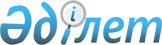 О внесении изменений в решение маслихата района Магжана Жумабаева Северо-Казахстанской области от 29 декабря 2018 года № 25-13 "Об утверждении бюджета города Булаево района Магжана Жумабаева на 2019-2021 годы"Решение маслихата района Магжана Жумабаева Северо-Казахстанской области от 25 ноября 2019 года № 33-8. Зарегистрировано Департаментом юстиции Северо-Казахстанской области 28 ноября 2019 года № 5693
      В соответствии с пунктом 4 статьи 106, статьи 109-1 Бюджетного кодекса Республики Казахстан от 4 декабря 2008 года, статьей 6 Закона Республики Казахстан от 23 января 2001 года "О местном государственном управлении и самоуправлении в Республике Казахстан" маслихат района Магжана Жумабаева Северо-Казахстанской области РЕШИЛ:
      1. Внести в решение маслихата района Магжана Жумабаева Северо-Казахстанской области "О бюджете города Булаево района Магжана Жумабаева на 2019-2021 годы" от 29 декабря 2018 года № 25-13 (опубликовано 15 января 2019 года в Эталонном контрольном банке нормативных правовых актов Республики Казахстан в электронном виде, зарегистрировано в Реестре государственной регистрации нормативных правовых актов под № 5133) следующие изменения:
      пункт 1 изложить в новой редакции:
       "1. Утвердить бюджет города Булаево района Магжана Жумабаева на 2019-2021 годы согласно приложениям 1, 2 и 3 к настоящему решению соответственно, в том числе на 2019 год в следующих объемах:
      1) доходы – 265 814,0 тысяч тенге:
      налоговые поступления – 46 284,3 тысяч тенге;
      неналоговые поступления – 0 тысяч тенге;
      поступления от продажи основного капитала – 0 тысяч тенге;
      поступления трансфертов – 219 529,7 тысяч тенге;
      2) затраты – 277 151,7 тысяч тенге;
      3) чистое бюджетное кредитование – 0 тысяч тенге;
      бюджетные кредиты – 0 тысяч тенге;
      погашение бюджетных кредитов – 0 тысяч тенге;
      4) сальдо по операциям с финансовыми активами – 0 тысяч тенге:
      приобретение финансовых активов – 0 тысяч тенге;
      поступления от продажи финансовых активов государства – 0 тысяч тенге;
      5) дефицит (профицит) бюджета – (-11 337,7) тысяч тенге;
      6) финансирование дефицита (использование профицита) бюджета – 11 337,7 тысяч тенге;
      поступление займов – 0 тысяч тенге;
      погашение займов – 0 тысяч тенге;
      используемые остатки бюджетных средств – 11 337,7 тысяч тенге.";
      приложение 1 к указанному решению изложить в новой редакции согласно приложению к настоящему решению. 
      2. Настоящее решение вводится в действие с 1 января 2019 года. Бюджет города Булаево района Магжана Жумабаева на 2019 год
					© 2012. РГП на ПХВ «Институт законодательства и правовой информации Республики Казахстан» Министерства юстиции Республики Казахстан
				Приложение к решению маслихата района Магжана Жумабаева Северо-Казахстанской области от 25 ноября 2019 года № 33-8Приложение 1 к решению маслихата района Магжана Жумабаева Северо-Казахстанской области от 29 декабря 2018 года № 25-13
Категория
Класс
Подкласс
Наименование
Сумма тысяч тенге
I. Доходы
265 814,0
1
Налоговые поступления
46 284,3
01
Подоходный налог
24 624,3
2
Индивидуальный подоходный налог 
24 624,3
04
Налоги на собственность
21 660,0
1
Hалоги на имущество
280,0
3
Земельный налог
4 880,0
4
Hалог на транспортные средства
16 500,0
2
Неналоговые поступления
0,0
3
Поступления от продажи основного капитала
0,0
4
Поступления трансфертов
219 529,7
02
Трансферты из вышестоящих органов государственного управления
219 529,7
3
Трансферты из районного (города областного значения) бюджета
219 529,7
Наименование
Наименование
Наименование
Наименование
Сумма тысяч тенге
Функциональная группа
Функциональная группа
Функциональная группа
Функциональная группа
Сумма тысяч тенге
Администратор бюджетной программы
Администратор бюджетной программы
Администратор бюджетной программы
Сумма тысяч тенге
Программа
Программа
Сумма тысяч тенге
II. Затраты
277 151,7
01
Государственные услуги общего характера
26 815,0
124
Аппарат акима города районного значения, села, поселка, сельского округа
26 815,0
001
Услуги по обеспечению деятельности акима района в городе, города районного значения, поселка, села, сельского округа
26 815,0
07
Жилищно-коммунальное хозяйство
177 275,2
124
Аппарат акима города районного значения, села, поселка, сельского округа
177 275,2
008
Освещение улиц в населенных пунктах
38 500,0
009
Обеспечение санитарии населенных пунктов
10 575,0
010
Содержание мест захоронений и погребение безродных
1 625,0
011
Благоустройство и озеленение населенных пунктов
126 575,2
08
Культура, спорт, туризм и информационное пространство
3 887,0
124
Аппарат акима города районного значения, села, поселка, сельского округа
3 887,0
006
Поддержка культурно-досуговой работы на местном уровне
3 887,0
12
Транспорт и коммуникации
69 174,5
124
Аппарат акима города районного значения, села, поселка, сельского округа
69 174,5
013
Обеспечение функционирования автомобильных дорог в городах районного значения, селах, поселках, сельских округах
69 174,5
III. Чистое бюджетное кредитование
0,0
Бюджетные кредиты
0,0
Погашение бюджетных кредитов
0,0
IV. Сальдо по операциям с финансовыми активами
0,0
Приобретение финансовых активов
0,0
Поступление от продажи финансовых активов государства
0,0
V. Дефицит (Профицит) бюджета
-11 337,7
VI. Финансирование дефицита (использование профицита) бюджета 
11 337,7
Поступление займов
0,0
Погашение займов
0,0
8
Используемые остатки бюджетных средств
11 337,7
01
Остатки бюджетных средств
11 337,7
1
Свободные остатки бюджетных средств
11 337,7